                                                                                                   АДМИНИСТРАЦИЯ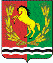                                МУНИЦИПАЛЬНОГО ОБРАЗОВАНИЯ                                       КИСЛИНСКИЙ СЕЛЬСОВЕТ                                             АСЕКЕЕВСКОГО РАЙОНА                                        ОРЕНБУРГСКОЙ ОБЛАСТИ                                           П О С Т А Н О В Л Е Н И Е  26.02.2024                                    с. Кисла                                                   № 19-пОБ УТВЕРЖДЕНИИ ПЕРЕЧНЯ МЕСТ, НА КОТОРЫЕ ЗАПРЕЩАЕТСЯ ВОЗВРАЩАТЬ ЖИВОТНЫХ БЕЗ ВЛАДЕЛЬЦЕВ, И ПЕРЕЧНЯ ЛИЦ, УПОЛНОМОЧЕННЫХ НА ПРИНЯТИЕ РЕШЕНИЙ О ВОЗВРАТЕ ЖИВОТНЫХ БЕЗ ВЛАДЕЛЬЦЕВ НА ПРЕЖНИЕ МЕСТА ИХ ОБИТАНИЯ В соответствии с частью 6.1 статьи 18 Федерального закона от 27 декабря 2018 г. № 498-ФЗ «Об ответственном обращении с животными и о внесении изменений в отдельные законодательные акты Российской Федерации», руководствуясь  Уставом  муниципального образования Кислинский сельсовет  постановляю: 1. Утвердить Перечень мест, на которые запрещается возвращать животных без владельцев (приложение № 1). 2. Утвердить Перечень лиц, уполномоченных на принятие решений о возврате животных без владельцев на прежние места их обитания (приложение № 2). 3. Настоящее постановление вступает в силу со дня официального опубликования.4. Контроль за исполнением настоящего постановления оставляю за собой.Глава муниципального образования                             В.Л. АбрамовПриложение N 1 к постановлению администрации муниципального образования от 26.02.2024 г. № 19-пПЕРЕЧЕНЬ МЕСТ, НА КОТОРЫЕ ЗАПРЕЩАЕТСЯ ВОЗВРАЩАТЬ ЖИВОТНЫХ БЕЗ ВЛАДЕЛЬЦЕВ - территории учреждений социальной сферы; - территории объектов здравоохранения; - территории образовательных учреждений (школы, детские сады); - детские площадки; - общественные территории (сады, парки, скверы); - территории торгово-развлекательных центров; - территории розничных рынков.Приложение N 2 к постановлению администрации муниципального образования от 26.02.2024 г. № 19-пПЕРЕЧЕНЬ ЛИЦ, УПОЛНОМОЧЕННЫХ НА ПРИНЯТИЕ РЕШЕНИЙ О ВОЗВРАТЕ ЖИВОТНЫХ БЕЗ ВЛАДЕЛЬЦЕВ НА ПРЕЖНИЕ МЕСТА ИХ ОБИТАНИЯ - глава администрации муниципального образования Кислинский сельсовет Асекеевский район Оренбургская область,  